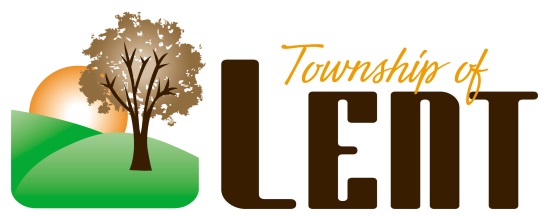 Community Comes NaturallyTO:		Residents of Lent TownshipFROM:		Tanya Smolke, Lent ClerkSUBJECT:	Intermittent Office ClosuresDATE:		November 30, 2023Due to the pending annexation with the City of Stacy (occurring Dec 29, 2023), the Lent Town Hall may be intermittently closed. The Township Clerk will be working out of the Lent Township and Stacy City offices to ensure a smooth transition of township business into the city office.I apologize for any inconvenience this may cause. This is the choice option to make certain all aspects of the annexation can be facilitated with proper concern while best serving the township residents.For immediate assistance, during the township’s normal business hours, please email clerk@lenttownship.com.Messages can be left at (651) 462-3009 in the Clerk’s absence and will be returned the following business day. If your business requires an in-person meeting with the Township Clerk, please call to arrange a meeting time.